Wytnij obrazki. Nazwij zjawiska atmosferyczne (deszcz, śnieg, wiatr, zachmurzenie). Układaj na kratownicy tak, aby w pionie i w poziomie nie powtarzały się. Życzymy miłej zabawy!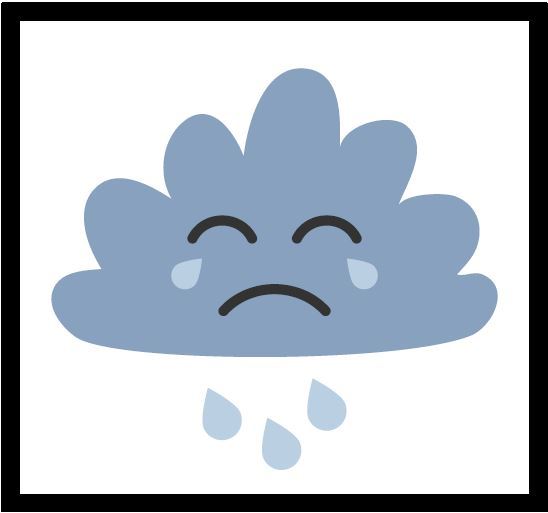 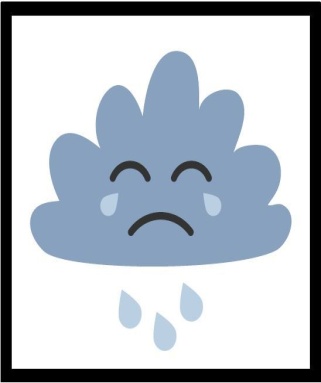 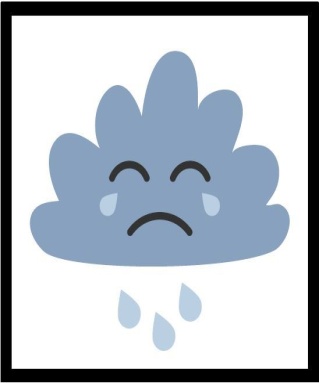 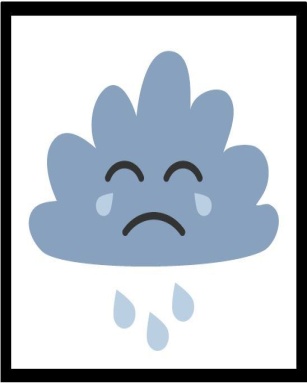 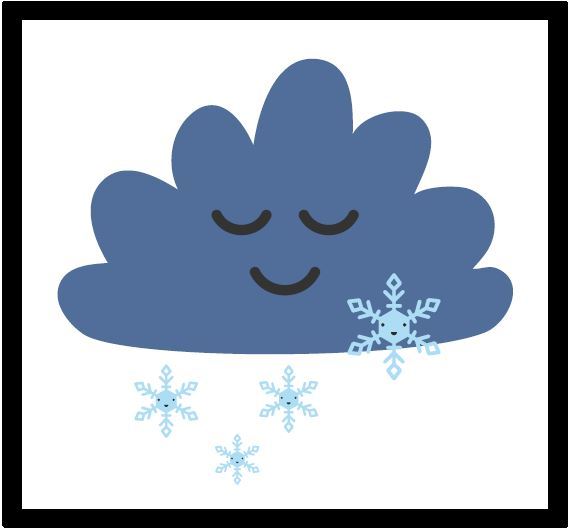 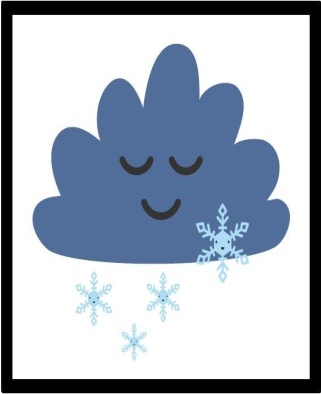 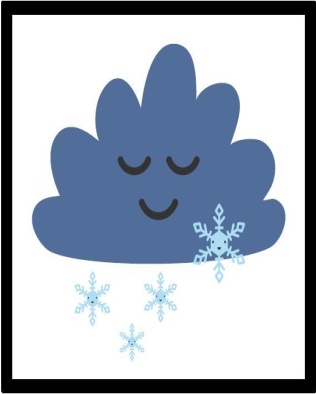 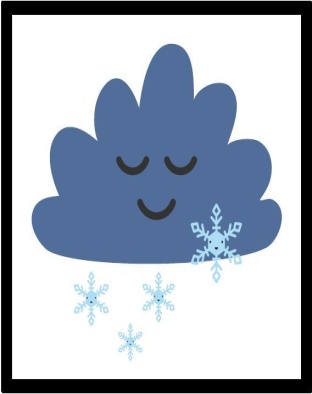 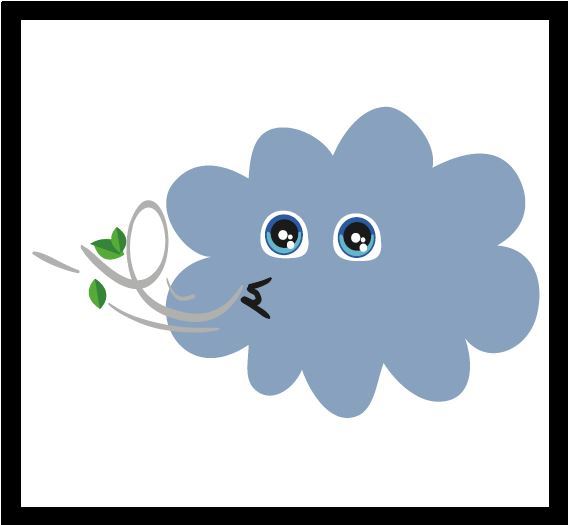 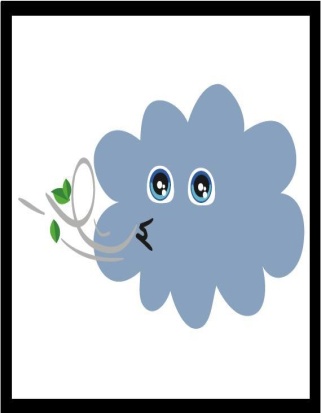 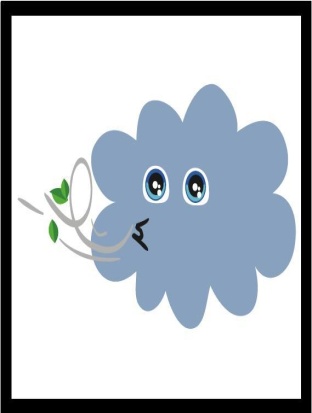 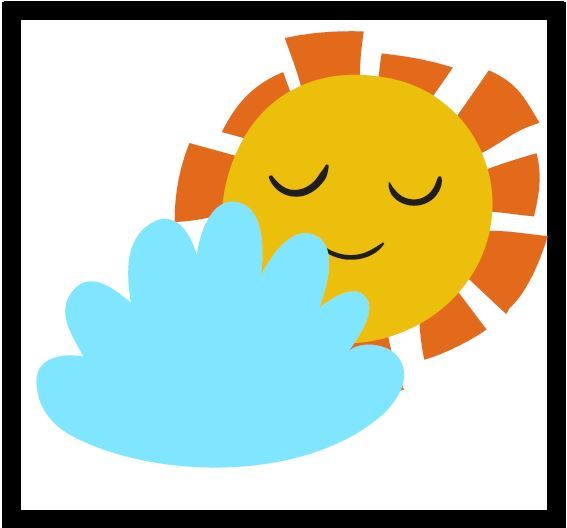 